DatenschutzerklärungBern, 13.04.2023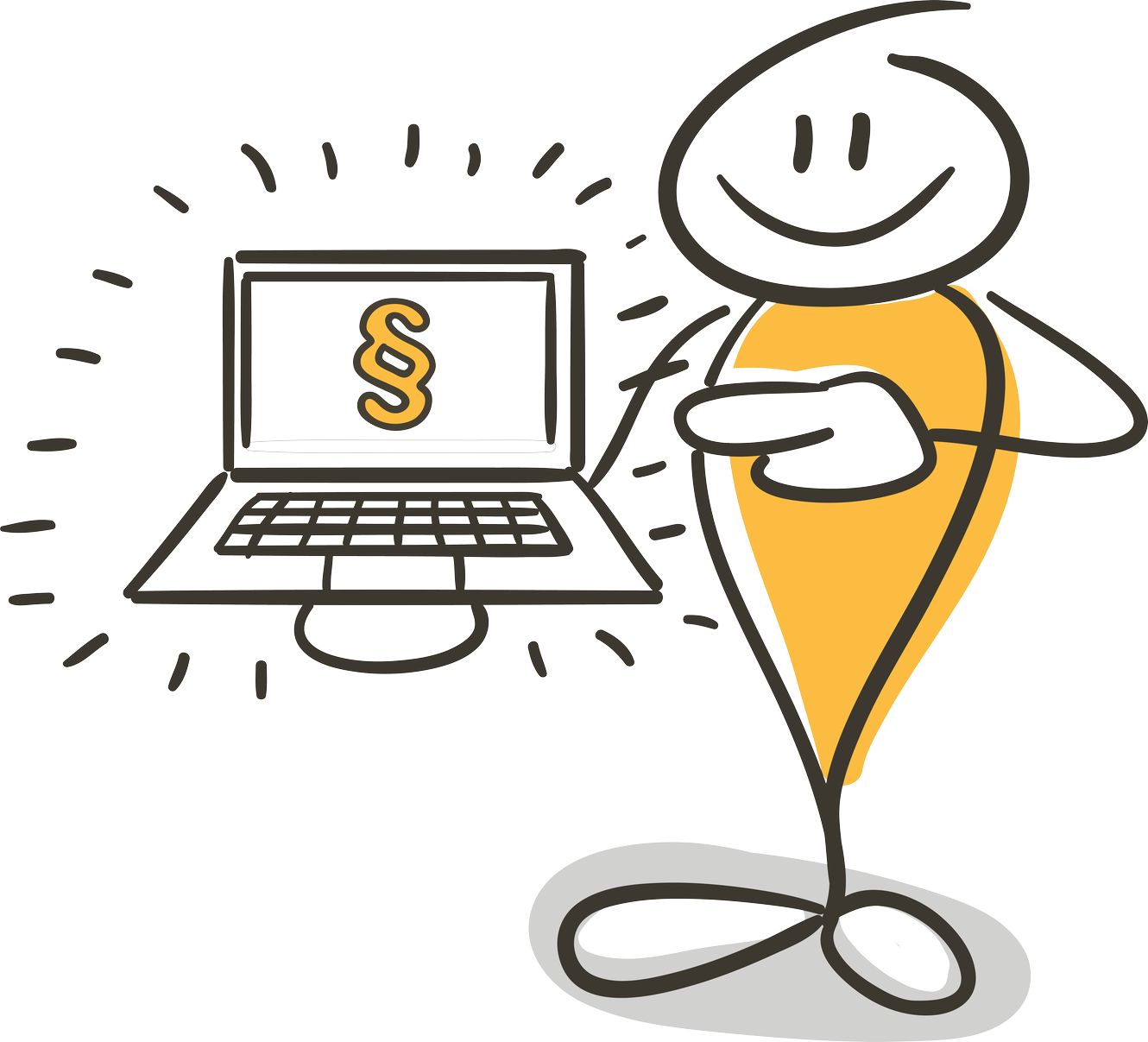 Illustration: © strichfiguren – AdobeStock (bearbeitet von Physioswiss)Die Grundlage für dieses Merkblatt wurde Physioswiss freundlicherweise zur Verfügung gestellt von der Verbindung der Schweizer Ärztinnen und Ärzte (FMH).Willkommen auf der Website meiner Physiotherapiepraxis. Die nachfolgende Datenschutzerklärung gilt für die Nutzung meiner Website sowie der darauf angebotenen Dienstleistungen. Die vorliegende Datenschutzerklärung informiert Sie über die Erhebung personenbezogener Daten während Ihres Besuchs auf dieser Website. Mit der Nutzung dieser Website erklären Sie sich mit der Bearbeitung Ihrer Personendaten gemäss der vorliegenden Datenschutzerklärung einverstanden.Die Erhebung und die Verarbeitung Ihrer personenbezogenen Daten geschehen unter Beachtung der geltenden datenschutzrechtlichen Gesetze und Anforderungen. Im Übrigen lehnt die Physiotherapiepraxis jegliche Haftung bei der Nutzung dieser Website ab.Grundsätzlich bietet meine Physiotherapiepraxis ihre Dienstleistungen nur in der Schweiz an und richtet sich nur an in der Schweiz wohnhafte Personen.Erfassung von allgemeinen Daten und Informationen Mit jedem Aufruf der Website werden eine Reihe von allgemeinen Daten und Informationen erfasst. Diese allgemeinen Daten und Informationen werden in den Logfiles des Servers gespeichert. Erfasst werden können (1) die verwendeten Browsertypen und Versionen, (2) das vom zugreifenden System verwendete Betriebssystem, (3) die Website, von welcher ein zugreifendes System auf unsere Website gelangt (sogenannte Referrer), (4) die Unterwebsites, welche über ein zugreifendes System auf unserer Website angesteuert werden, (5) das Datum und die Uhrzeit eines Zugriffs auf die Website, (6) eine Internet-Protokoll-Adresse (IP-Adresse), (7) der Internet-Service-Provider des zugreifenden Systems und (8) sonstige ähnliche Daten und Informationen, die der Gefahrenabwehr im Falle von Angriffen auf unsere IT-Infrastruktur dienen.Diese Daten und Informationen werden benötigt, um (1) die Inhalte meiner Website korrekt darzustellen, (2) die Inhalte meiner Website zu optimieren, (3) die dauerhafte Funktionsfähigkeit meiner IT-Infrastruktur und der Technik meiner Website zu gewährleisten sowie um (4) im Falle eines Cyberangriffes den Strafverfolgungsbehörden die notwendigen Informationen bereitzustellen. Weiter kann meine Physiotherapiepraxis diese Daten und Informationen einerseits statistisch und ferner mit dem Ziel auswerten, den Datenschutz und die Datensicherheit ihrer IT-Infrastruktur zu erhöhen. Die erhobenen Daten und Informationen werden nur zu den eben erwähnten Zwecken bearbeitet und werden anschliessend gelöscht.Links anderer Websites Diese Website kann Links zu Websites anderer Anbieter enthalten. Meine Physiotherapiepraxis hat keinen Einfluss auf diese Websites, deren Inhalte, Angebote oder Verfügbarkeit oder die dort geltenden Datenschutzerklärungen und -bestimmungen. Sie lehnt daher jegliche Haftung ab.Cookies und weitere Serviceangebote Meine Physiotherapiepraxis kann auf ihrer Website Cookies verwenden. Cookies enthalten eine sogenannte Cookie-ID, eine eindeutige Kennung des Cookies, welche Websites und Server einem konkreten Internetbrowser zuordnet. Ein bestimmter Internetbrowser kann über diese eindeutige Cookie-ID wiedererkannt und identifiziert werden. Solche Informationen über die Nutzung dieser Website (einschliesslich Ihrer IP-Adresse) können z.B. im Falle von Google Analytics an Server im Ausland übertragen und dort gespeichert werden. Mit der Nutzung meiner Website erklären Sie sich einverstanden mit der Übertragung dieser Daten.Meine Physiotherapiepraxis kann weitere Serviceangebote von Drittanbietern nutzen, um deren Inhalte und Services wie z.B. Videos oder Beiträge in die Website einzubinden. Eine entsprechende Einbindung setzt immer voraus, dass diese Drittanbieter die IP-Adresse und weitere Informationen der Besucher dieser Website erfassen und verarbeiten können. Mit der Nutzung meiner Website erklären Sie sich damit einverstanden.Auf dieser Website können Schaltflächen («Social-Media-Plugins») platziert sein, die einen Kontakt mit den Servern von sozialen Netzwerken (Facebook, Twitter, Instagram etc.) herstellen. Mit dem Klick auf einen dieser Buttons erteilen Sie Ihre Zustimmung, dass notwendige Daten wie IP-Adresse, Besuch der Website u.a. an den jeweiligen Betreiber des sozialen Netzwerks übermittelt werden. KommunikationsmöglichkeitenDie Website meiner Physiotherapiepraxis enthält gewisse Angaben, die eine schnelle elektronische Kontaktaufnahme sowie eine unmittelbare Kommunikation ermöglichen, was ebenfalls eine allgemeine E-Mail-Adresse umfasst. Nehmen Sie über die auf meine Website angebotenen Kommunikationsmöglichkeiten Kontakt mit uns auf, werden Ihre Kontaktangaben und Inhalte lediglich zur Bearbeitung und Beantwortung Ihrer Anfrage verwendet.Bitte beachten Sie: Es kann nicht sichergestellt werden, dass Ihre Daten vertraulich übermittelt werden. Deshalb sollen bei dieser Kontaktaufnahme keine vertraulichen Daten (medizinische Anliegen etc.) übermittelt werden. Ihre RechteGestützt auf das Datenschutzgesetz haben Sie verschiedene Rechte wie beispielsweise ein Auskunftsrecht. Zur Geltendmachung Ihrer Rechte setzen Sie sich bitte mit der Physiotherapiepraxis in Verbindung. Ich stehe Ihnen für weitere diesbezügliche Informationen gerne zur Verfügung.Änderungen Meine Physiotherapiepraxis kann diese Datenschutzerklärung jederzeit ohne Vorankündigung anpassen. Es gilt die jeweils aktuelle, auf unserer Website publizierte Fassung. Soweit die Datenschutzerklärung Teil eines Vertrages mit Ihnen ist, werde ich Sie im Falle einer Aktualisierung über die Änderung per E-Mail oder auf andere geeignete Weise informieren.Winterthur, 1.September 2023